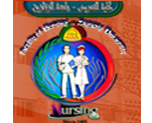 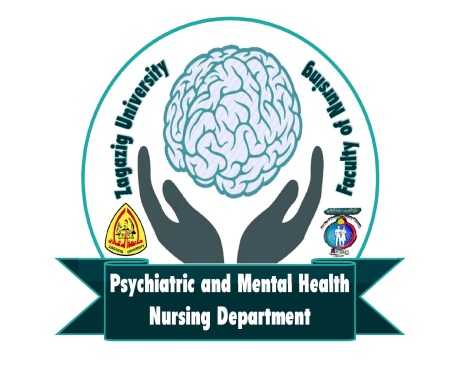 خطه الترم الاول لقسم تمريض الصحه النفسيه2019-2020جروب (1)د.هدي سعيد                           د.اسراء علي         المدرسين المسئولين عن السكشن                                         رئيس القسم                                                د.صفاء متولي                                                               د.هناء حمدي      د.عزة السيدجروب (2)د.غادة ناصر                                               د.مى عبدالحميدالمدرسين المسئولين عن السكشن                                                          رئيس القسمد. رحاب فتحي                                                                                  د.هناء حمديد. نشوي احمد جروب (3)د.هيام شعبان                                      د.مي ابو زيدالمدرسين المسئولين عن السكشن                                         رئيس القسمد.هانم احمد                                                                     د.هناء حمديد.شاديه  فتحي                                                                  جروب (4)د.مروه الشيخ                             د.رضوي احمد  المدرسين المسئولين عن السكشن                                         رئيس القسم                                                د.بثينه السيد                                                                 د.هناء حمديالاسم البحثسعيد محمد عبد العظيم محمد حسنعبد الله السيد السيد محمد شحاتهعبد الله حماده محروس عليعبد الله حمدى احمد عبد البارى البدرى خليلعبد الله يوسف على يوسفعبد الهادى محمد محمد عبد الخالق الدرعىعبدالرحمن محمد عبدالرحمن محمود الشامىعبدالوهاب منصور عبدالوهاب السيد محمدعصام يوسف رضوان محمود حسينعلاء احمد رمضان عطيه محمدعلاء عبدالله ابو ورده محمودعلى الشحات محمد محمد مصطفىعلى محمد عبدالله محمد مصطفىعماد عبداللطيف محمود عبداللطيفعمر سليمان السيد عوض الله رشوانعمرو محمد عبد المتعال محمد عبد الدايمكرم حسنى حامد متولى								مؤمن عصام مصطفى الفولى							زينب حجازى حجازى سعد سويلمزينب عبد الحميد السيد علىزينب محمود محمد خليل محمدساره السيد اسماعيل توفيقساره السيد عرفات احمدساره حسن عبد الله بدوى عبد اللهساره رفيق جلال السيد دنياساره رمضان فؤاد رمضانساره عبدالمجيد محمد صابرساره محمد ابراهيم السيد مصطفىساره محمد حسن محمدساره مصطفى احمد احمد رقبةساميه صبري محمد اسماعيلسحر اسامه عطيه محمود عطيهسحر المرسى محمد المرسى شاهينسلمى السيد منصور عبدالرحيم اسماعيلسماح عبد الفتاح محمد حسنسمر السيد علي اسماعيلسمر سعد محمد يوسف سمريسمر يحي علي عبد المطلبسميحه بسيونى محمد عقل ديابسميره احمد ابراهيم محمد محمودسميره محمد السيد عبد الرحمن هزاعسهير زين صادق محمد مصطفىشروق علاء الدين محمد محمودشروق فتحى عزت المصرىشيرين متولى عبدالله محمدشيماء الهادى سعيد الهادىشيماء ثروت أبو الوفا شطاشيماء عبدالغفار السيد عبدالغفار الحنفىشيماء محمد حسن محمدشيماء محمد عثمان محمدصفاء عبد الكريم حسن محمد المهدىصفاء مخلص محمد عباسصفوة نعمه الله على مرسيعبير فوزى ذكى على امبابىعبير محمد احمد هاشم محمدعزيزه احمد حامد المرسى عوض اللهعلياء خضر على متولى								الاسم البحثمؤمن ماهر عطية سالممايكل محفوظ كرم يوسف ابراهيممحمد ابوهاشم عبدالمولى ابراهيممحمد احمد ابراهيم محمدمحمد احمد عبد العاطى سيد احمد حمادمحمد احمد عطيه ابراهيممحمد احمد محمد احمد مسعودمحمد احمد محمد سالممحمد اشرف عبدالرحمن عبدالفتاح المغربلمحمد السيد عبدالحميد جمعهمحمد السيد محمد إبراهيم نجممحمد امين ابراهيم عبدهمحمد جمال شريف محمد عبد العالمحمد حسام السيد الفرهمحمد حسن عبد الجواد السيدمحمد خالد محمد الهادى عطيهمحمد خالد محمود حسينمحمد خضر خضر محمدغاده ايهاب السيد محمد خليل عرابيغاده عبدالهادى احمد محمد اسماعيلفاطمه احمد جاب الله حسنفاطمه الزهراء مصطفى احمد احمد رقبةفاطمه باهر محمد محمودفاطمه رمضان عبد الله رمضانفاطمه طه عواد السيد عيسىفاطمه عاطف على محمودفاطمه عبدالرازق عبدالحميد محمدفاطمه محمد فوزى اسماعيلفاطمه يوسف محمد كيلانىفريال عبده على عبد المقصودفوزيه السيد فهمى حسنلمياء مجدي محمد عبد الوهاب  							ماجدة السيد احمد ابراهيم								مريانا ايمن وفقى رياضمريانه كمال يوسف عبيدمريم حسن حسن تهامى صالحمريم عبد العظيم علي سعيد علي شاهينمريم منير يوسف عطا اللهمريم ياسر محمد طه محمودمنار محمد عبدالغنى عثمانمنار مرسى محمد مرسى عروجمنال محمد عبد الفتاح شحاتهمنال محمد محمد على غريبمني جمال السيد علىمنى رمضان غنيمى طنطاوىمنى عبدالله عبدالمنعم اماممنى محمود السيد محمد حسينمها مصطفى احمد محمدمى السيد محمد ابراهيممى محمد السيد  اسماعيلمى محمد محمد مشرفمي وليد السيد عبدالمطلبميار خالد طلبه محمدميران  السيد  احمد ابراهيمميسره محمد السيد محمدناديه عبد الحليم عبد الفتاح عبد الحليمنجاه احمد عبدالوهاب محمد عبد الوهابالاسم البحثمحمد رضا جوده السيدمحمد رضا حمزة عبد العظيم السيدمحمد رضا غريب عبد العالمحمد سامي ابراهيم عطا اللهمحمد سعد الدين محمد احمد الصعيدىمحمد سعدى احمدى سالممحمد صلاح جمعه سالممحمد عبد الجواد عبد العزيز عبد الجوادمحمد عبدالحميد حسن عبدالحميد المغربيمحمد عبدالناصر محمد محمد عطيه زهرةمحمد عبدالنبى محمد توفيق الحلوانىمحمد عزت عبدالجليل احمدمحمد على السيد علىمحمد عنتر عبد الله علىمحمد فتحى محمد ابراهيممحمد فتحى محمد غانممحمد متولى توفيق عبد المحسن متولىمحمد مجدى عبد الهادى مصطفى البرامونىنجلاء احمد محمد السيدنجلاء محمد مصيلحي ابراهيمندا رشدي عابدين عبدالسلامندا سعيد عبد الله حسونهندى جمعة سيدأحمد على جمعهندى على حامد امام عليوةندى محمد رمضان محمد فرغلينرمين محمد عبدالعزيز محمودنعمه خيرى عبد الجليل سلامه محمودنهال شحاتة عبد الله ابراهيمنهال عبد العال حسن عبد العالنهال على طلبه السيد موسىنهله السيد على على البوابنهى السيد رمضان عبد الله عيدنورا احمد عبدالحميد خضرنورا السيد على شحاتهنورا حسن محمد ابوبكرنورا محمد سيد احمد مهدىنوره جمال الدين محمد سطوحىنورهان السيد ابراهيم احمد دهشاننيره احمد السيد محمد نجمنيره عبد العزيز ابراهيم محمدنيره عبدالمعطى محمد علىنيره محمود صالح احمدنيره وجيه محمد علي عبدربهنيهال شريف  عبدالرازق مرسىهاجر امل يحى السيدهاجر صبرى السيد عبد الصادقهاجر عبد المنعم السيد محمد الالفىهاجر عبده احمد السعيد خيالهاجر يسرى محمد ابراهيم غمرىهاله حجاج سيد احمد عطيههاله عيد محمد رشاد عبدالرحمنهاله محمود احمد محمودهاله محمود ياسين بيومىهانم محمود محمد الشرنوبى محمد عربهايدى احمد اسماعيل احمدهايدى احمد عبدالجواد احمدابوالمجدهبه فوزى اسماعيل ابراهيم فرج							الاسم البحثمحمد محمود محمد السعدنىمحمد مصطفى السيد محمدمحمد ممدوح ابراهيم محمد غنيممحمد نبيل محمد ابوزيد السيدمحمد هاشم محمد هاشممحمود ابراهيم ابراهيم عبد الجوادمحمود احمد مصطفى عبد القادرمحمود السيد محمد حسينىمحمود سمير قرنى خليلمحمود محمد السيد عطيهمحمود محمد محمد ابراهيممحمود محمد محمد احمد حسينمحمود محمد محمد على خليلمصطفى احمد عفيفى حسانين							وليد احمد عبدالعزيز بيومى						ياسين فهمى فاروق فهمى يوسفيحيى السيد السيد على النجارهبه مصطفى السيد عبدالمجيد حسينهدى ناصر صابر جودههدير السيد محمد السيدهدير صبحى عبد ربه عطيةهدير عبدالمنعم سليمان سليمان سلامهدير محمد محمد رشاد عزازىهدير يحى عبد الرحمن عبد الحميدهمت محمد محمد ابراهيم شعبانهناء حسن كمال عبدالعزيز						هناء عبدالحميد محمد عبدالحميدهناء محمد احمد محمد عوضهند اسامه محمد محمد السيد سليمانهند سامى عبدالفتاح عبدالمقصودهند يوسف عبد الحى يوسف المعناوىهويدا احمد محمد موسى احمدهويدا محمد ابراهيم عطيهوئام اسعد على على الطحلاوىوسام رمضان فؤاد عبدالعزيز وهبهوسام عبداللطيف عبدالعزيز حمادوفاء صلاح محمد محمدوفاء محمد حسينى علىوفاء محمد فؤاد  عباسوفاء محمد محمد السيدولاء السيد منصور عوضولاء صبري عبد السلام عبدالعزيز فياضولاء ضياء الدين حسين شكر							ياسمين اشرف محمد علىياسمين جمال العرباوى المغاورى العشرىياسمين على جوده ابراهيمياسمين محمد عبدالعزيز ابراهيمياسمين ممدوح لطفى عطيةساره محمد عوض عبدالسلامفاطمه عبدالرحمن عطيه ابراهيممحمد رمضان عبداللطيف منصورمحمد عبدالحميد عبدالمعطي عبدالحميدمحمد على عبدالفتاح على العيسوىمحمد محمود عبدالحي بيومينجلاء محمد فتحى اسماعيلنور يوسف عبدالسلام على عطيةهاله مصطفى حسنين الدسوقى الشعراوىهند الشحات بركات عمر الصعيدى